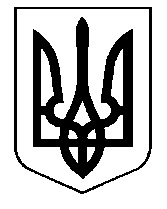 УКРАЇНАКАМ’ЯНСЬКА СІЛЬСЬКА РАДА    БЕРЕГІВСЬКОГО  РАЙОНУЗАКАРПАТСЬКОЇ  ОБЛАСТІсесія     скликанняР І Ш Е Н Н Явід 16 березня 2022 року   №1251с. Кам’янськеПро затвердження звіту про виконаннябюджету Кам'янської сільської територіальноїгомади  за 2022 рікВідповідно до пункту 1 статті 26, статті 28 Закону України "Про місцеве самоврядування в Україні", статті 80 Бюджетного кодексу України, Кам’янська сільська рада   ВИРІШИЛА:     	Затвердити звіт про виконання бюджету Кам'янської сільської територіальної громади  за 2022 рік (додається).                                                                                                                                                                                           Сільський голова                                                           Михайло СТАНИНЕЦЬ